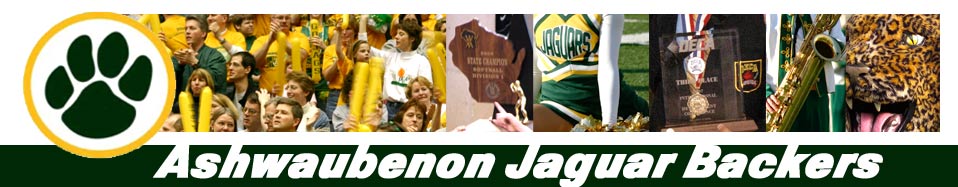 Jaguar Backers – Meeting Minutes (April 15th 2019)Call “MEETING” to orderAll topics will have a five-minute time limit in order to keep the meeting moving along.Requests for Funding:Skills USA Funding for State Competition – (Tom Barnhart) - $2500 - Need funding for the state competition held April 30 – May 1st 2019 two day event to be held in Madison. Have several teams competing this year. This year there are 34 students going. The cost per student is $60 to register plus an additional $40 for the busing and lodging. Competition develops leadership skills along with the competitions. – Board unanimously (Yes-3 /Nay -0) approved $2500 to be paid to the Skills USA account.Post Prom – Rental of Ashwaubenon Lanes – Looking to cover the costs of the remaining balance of the post prom evening. – Board unanimously approved (Yes-3/Nay-0) $500 to be paid to the Post Prom account Secretary’s Report: Approve March Meeting Notes – ApprovedPresident’s Report: End of year May meeting – Is there anything that needs to be voted on? – Nothing needs to be votedSenior Breakfast – Where will the breakfast be held?  In the new cafeteria. Would the Backers be willing to let us use the concession stand and the cappuccino machine? – Sell at cost to the senior covered by breakfast costs event is May 31st 2019 – Will look in to moving the machine back to the field house if backers are willing to do this.Vice President’s Report: Concession Stands update – No update Treasurer’s Report: Monthly Review of Funds – Reviewed accounts – Approved TOA Financials – Reviewed total for 2019 $14,500Jagwear Update:  JagWear Update – No updateActivity Director’s Report: Adjourn meetingExecutive CommitteeTeams ClubsScrip UpdateOpen Discussion: 